https://www.x-mol.net/paper/article/1704274920387399680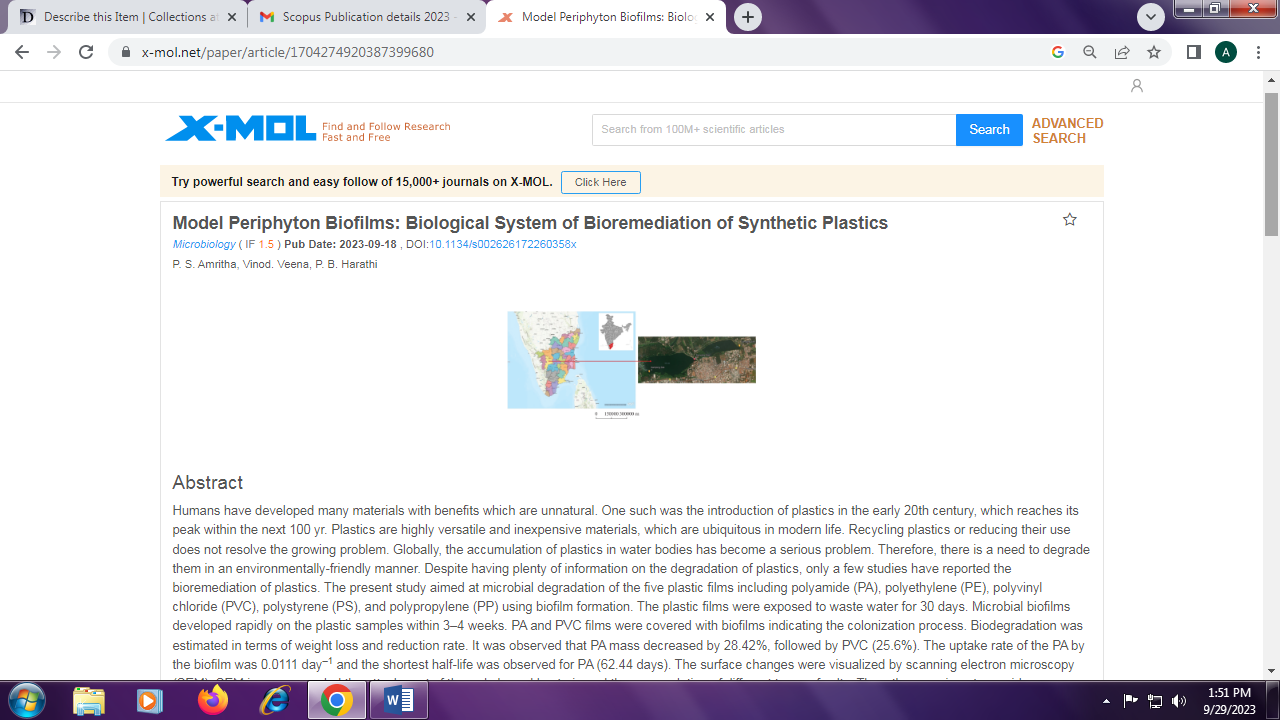 